[Title] Fatigue Properties of Metal [Authors] Atsushi SUGETA1, Yoshihiko UEMATSU2,* and Jun KOMOTORI3 1 Hiroshima University, JAPAN2 Gifu University, JAPAN 3 Keio University, JAPAN * Corresponding author: tl25sh8v@kjakdsjfaksjdf.ac.jpABSTRACT:This document is a template and contains all style and formatting required for the abstract. The paper should be A4 size and the margin are: top/bottom 25.4 mm; left/right 19 mm. The major font sizes and styles used in this template are: 1) Title: Arial 14 pt bold; 2) Authors: Arial 12 pt; 3) Affiliation: Arial 10 pt; 4) Corresponding author: Arial 10 pt; 5) Main text and Keywords: Arial 11 pt, justified. The abstract should not exceed 200 words in length. You can add one figure within one page. After finalizing the abstract, please access to the FATIGUE2022+1 website and submit it as a PDF file (.pdf) less than 5MB. KEYWORDS:Please enter keywords separated by semicolons. (Limit 5 Keywords)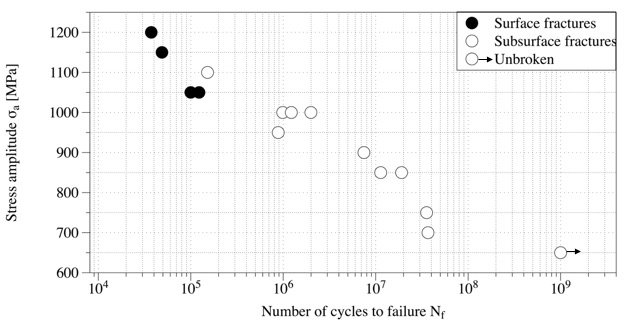 Fig. 1 S-N curve.